29η ΠΡΟΣΚΛΗΣΗ  ΣΥΓΚΛΗΣΗΣ  ΕΠΙΤΡΟΠΗΣ  ΠΟΙΟΤΗΤΑΣ ΖΩΗΣΚαλείστε σε τακτική δια περιφοράς –μέσω τηλεφώνου- συνεδρίαση της Επιτροπής Ποιότητας Ζωής, σύμφωνα με την 60η Εγκύκλιο του Υπ.Εσωτερικών, 4206/12-09-2021 ΦΕΚ Β΄,  που θα διεξαχθεί στο Δημαρχειακό Μέγαρο την 20η του μηνός Σεπτεμβρίου έτους 2021, ημέρα Δευτέρα και ώρα 12:00 για την συζήτηση και λήψη αποφάσεων στα παρακάτω θέματα της ημερήσιας διάταξης, σύμφωνα με τις σχετικές διατάξεις του άρθρου 75 του Ν.3852/2010 (ΦΕΚ Α' 87)όπως αντικαταστάθηκε με το άρθρο 77 του Ν.4555/2018 (ΦΕΚ 133/19-07-2018 τεύχος Α’) :1.Γνωμοδότηση για την προτεινόμενη τροποποίηση, στην Πολεοδομική Ενότητα I « Ζωαγορά », με επιβολή πεζοδρόμου πλάτους 4μ, στο Ο.Τ.Γ1235 (πλησίον της οδού Καλαμπάκας), στα Τρίκαλα.2.Ανάκληση της αριθμ.71/2021 απόφασης Ε.ΠΟΙ.ΖΩ και εκ νέου λήψη απόφασης με θέμα: "Απόδοση της δημοτικής έκτασης με αριθμ.07Ν του Ο.Τ.Γ772, περιοχής Αγία Μονή ΙΙΙ, στην κ.Δεληχά Αγγελική του Παναγιώτη & έγκριση τιμής μονάδος αποζημίωσης του Δήμου Τρικκαίων"3.Λήψη απόφασης επί των προσωρινών κυκλοφοριακών ρυθμίσεων εργοταξιακού χαρακτήρα του έργου «ΚΑΤΑΣΚΕΥΗ ΔΙΚΤΥΟΥ ΑΠΟΧΕΤΕΥΣΗΣ ΟΜΒΡΙΩΝ ΥΔΑΤΩΝ ΠΛΗΣΙΟΝ ΣΙΔΗΡΟΔΡΟΜΙΚΗΣ ΓΡΑΜΜΗΣ ΟΔΟΥ ΜΕΤΕΩΡΩΝ» της Δ.Ε.Υ.Α. Τρικάλων, για την Πραγματοποίηση Εργασιών κατά μήκος των οδών  Μετεώρων και Καλλισθένους.Πίνακας Αποδεκτών	ΚΟΙΝΟΠΟΙΗΣΗ	ΤΑΚΤΙΚΑ ΜΕΛΗ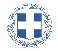 ΕΛΛΗΝΙΚΗ ΔΗΜΟΚΡΑΤΙΑ
ΝΟΜΟΣ ΤΡΙΚΑΛΩΝΔΗΜΟΣ ΤΡΙΚΚΑΙΩΝΓραμματεία Επιτροπής Ποιότητας ΖωήςΤρίκαλα,16 Σεπτεμβρίου 2021
Αριθ. Πρωτ. : 35396ΠΡΟΣ :  Τα μέλη της Επιτροπής Ποιότητας Ζωής (Πίνακας Αποδεκτών)(σε περίπτωση κωλύματος παρακαλείσθε να ενημερώσετε τον αναπληρωτή σας).Η Πρόεδρος της Επιτροπής Ποιότητας ΖωήςΒΑΣΙΛΙΚΗ-ΕΛΕΝΗ ΜΗΤΣΙΑΔΗΑΝΤΙΔΗΜΑΡΧΟΣΒαβύλης ΣτέφανοςΒασταρούχας ΔημήτριοςΚωτούλας ΙωάννηςΛάππας ΜιχαήλΜητσιάδη Βασιλική-ΕλένηΠαζαΐτης ΔημήτριοςΚαταβούτας Γεώργιος-ΚωνσταντίνοςΟικονόμου ΙωάννηςΚελεπούρης ΓεώργιοςΔήμαρχος & μέλη Εκτελεστικής ΕπιτροπήςΓενικός Γραμματέας κ. Θωμά ΠαπασίκαΜπουκοβάλας Στέφανος  Πρόεδρο της Δημ. Κοιν. Τρικκαίων